podľa čl. 13 nariadenia Európskeho parlamentu a Rady (EÚ) 2016/679 o ochrane fyzických osôb pri spracúvaní osobných údajov a o voľnom pohybe takýchto údajov (ďalej len „Nariadenie“) v súlade s§ 19 zákona č. 18/2018 Z. z. o ochrane osobných údajov (ďalej len „zákon“).I. Kto sme? 		PREVÁDZKOVATEĽ: Obchodné meno: TENEX, spol. s.r.o.Sídlo: Drobného 27, Bratislava 841 01IČO: 31 399 011zapísaný v ORSR OS Bratislava I, odd.: Sro, vl.č.: 9283/BII. Ako sa s nami spojíte?Kontaktné údaje Prevádzkovateľa:  Kontaktná osoba: Ing. Karol Malý+421 905 713 683		tenex@centrum.sk		 Drobného 27, Bratislava 841 01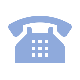 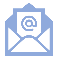 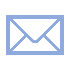 III. Aké máte práva? IV. ...Môže Vás zaujímať...Ďalšie informácie: V. Prečo spracúvame Vaše údaje? Čo nás na to oprávňuje? Ako dlho takéto spracúvanie trvá? Komu tieto údaje poskytujeme? Sledujeme Vaše správanie?...alebo inak povedané: Účely spracúvania, právny základ, kategórie príjemcov, doba uchovávania, info o cezhraničnom prenose, kategórie dotknutých osôb a informácie o automatizovanom rozhodovaní vrátane profilovania rozdelené podľa jednotlivých informačných systémov:Vysvetlenia pojmov:Účel spracúvania osobných údajov - Prečo spracúvame?Právny základ - Čo nás na to oprávňuje?Kategórie príjemcov - Komu tieto údaje poskytujeme?Cezhraničný prenos os. Údajov - Zasielame Vaše údaje do zahraničia?Lehoty na vymazanie os. Údajov - Ako dlho spracúvame Vaše osobné údaje?Automatizované rozhodovanie vrátane profilovania - Sledujeme Vaše správanie ?Kategórie osobných údajov - Aké údaje spracúvame? FOTOGRAFIE - FOTOBOX  FOTOGRAFIE - FOTOBOX Prevádzkovateľ v rámci predmetu podnikania poskytuje služby – fotografie získané prostredníctvom selfie fotoboxu, ktorý obsluhuje personál prevádzkovateľa na spoločenskej akcii fyzických osôb (súkromné účely), ako aj na spoločenskej akcii fyzických osôb podnikateľov a právnických osôb v rámci ich podnikateľských, marketingových, charitatívnych a iných podujatiach (ďalej aj ako „služba“ alebo „fotobox“).i) Prevádzkovateľ spracúva osobné údaje fyzických osôb, ktoré objednali služby prevádzkovateľa za účelom zabezpečenia plnenia objednaných služieb. Prevádzkovateľ spracúva osobné údaje objednávateľa v IS Zmluvné vzťahy – klienti FO.ii) Prevádzkovateľ vykonáva nevyhnutné spracovateľské operácie s osobnými údajmi fyzických osôb (fotografie), ktoré sa dobrovoľne odfotili prostredníctvom fotoboxu za účelom zálohovania, zhromaždenia a prípravy pre zaslanie klientovi.Právnym základom pre takéto spracúvanie je súhlas dotknutej osoby  podľa článku 6 ods. 1 písm. a) Nariadenia a zákona o ochrane osobných údajov, pričom dotknutá osoba má právo kedykoľvek odvolať svoj súhlas. Odvolanie súhlasu nemá vplyv na zákonnosť spracúvania vychádzajúceho zo súhlasu pred jeho odvolaním.  Samotné odfotografovanie sa je absolútne dobrovoľné.  Fotobox je samostatne stojace zariadenie, ktoré bez dobrovoľného umiestnenia fyzickej osoby pred „fotostenu“  a objektív (samotný fotobox) fotografiu fyzickej osoby bez jej vedomia vykonať nedokáže. Za jednoznačný prejav vôle prevádzkovateľ považuje dobrovoľné vykonanie fotografie vstupom pred fotofox a vytlačením si fotografie, prípadne odoslaním na e-mail zadaný priamo v zariadení.iii) Prevádzkovateľ  zasiela súbor fotografií vyhotovených na akcii, ktorú organizoval v chránenej podobe na USB nosiči, inom digitálnom nosiči alebo prostredníctvom elektronickej komunikácie organizátorovi spoločenskej akcie za účelom plnenia predmetu objednávky, na ktorú sa zaviazal.Právnym základom pre zaslanie fotografií je oprávnený záujem tretej strany v zmysle článku 6 ods. 1 písm. f) Nariadenia. Hlavným oprávneným záujmom je získanie a uchovanie záznamu (fotografií) z priebehu spoločenskej akcie organizovanej, hradenej i zabezpečenej organizátorom (príjemcom/treťou stranou, ktorá má oprávnený záujem na odovzdaní fotografií, ktorých zhotovenie objednala).iv) Prevádzkovateľ zverejňuje fotografie zhotovené fotoboxom za účelom propagácie svojich služieb na internetovej stránke prevádzkovateľa, na sociálnych sieťach prevádzkovateľa a v propagačných materiáloch.Aby sme mohli Vaše fotografie zverejniť, musíme disponovať Vašim súhlasom, ktorý je jediným oprávneným právnym základom pre takéto zverejnenie. Prevádzkovateľ v rámci predmetu podnikania poskytuje služby – fotografie získané prostredníctvom selfie fotoboxu, ktorý obsluhuje personál prevádzkovateľa na spoločenskej akcii fyzických osôb (súkromné účely), ako aj na spoločenskej akcii fyzických osôb podnikateľov a právnických osôb v rámci ich podnikateľských, marketingových, charitatívnych a iných podujatiach (ďalej aj ako „služba“ alebo „fotobox“).i) Prevádzkovateľ spracúva osobné údaje fyzických osôb, ktoré objednali služby prevádzkovateľa za účelom zabezpečenia plnenia objednaných služieb. Prevádzkovateľ spracúva osobné údaje objednávateľa v IS Zmluvné vzťahy – klienti FO.ii) Prevádzkovateľ vykonáva nevyhnutné spracovateľské operácie s osobnými údajmi fyzických osôb (fotografie), ktoré sa dobrovoľne odfotili prostredníctvom fotoboxu za účelom zálohovania, zhromaždenia a prípravy pre zaslanie klientovi.Právnym základom pre takéto spracúvanie je súhlas dotknutej osoby  podľa článku 6 ods. 1 písm. a) Nariadenia a zákona o ochrane osobných údajov, pričom dotknutá osoba má právo kedykoľvek odvolať svoj súhlas. Odvolanie súhlasu nemá vplyv na zákonnosť spracúvania vychádzajúceho zo súhlasu pred jeho odvolaním.  Samotné odfotografovanie sa je absolútne dobrovoľné.  Fotobox je samostatne stojace zariadenie, ktoré bez dobrovoľného umiestnenia fyzickej osoby pred „fotostenu“  a objektív (samotný fotobox) fotografiu fyzickej osoby bez jej vedomia vykonať nedokáže. Za jednoznačný prejav vôle prevádzkovateľ považuje dobrovoľné vykonanie fotografie vstupom pred fotofox a vytlačením si fotografie, prípadne odoslaním na e-mail zadaný priamo v zariadení.iii) Prevádzkovateľ  zasiela súbor fotografií vyhotovených na akcii, ktorú organizoval v chránenej podobe na USB nosiči, inom digitálnom nosiči alebo prostredníctvom elektronickej komunikácie organizátorovi spoločenskej akcie za účelom plnenia predmetu objednávky, na ktorú sa zaviazal.Právnym základom pre zaslanie fotografií je oprávnený záujem tretej strany v zmysle článku 6 ods. 1 písm. f) Nariadenia. Hlavným oprávneným záujmom je získanie a uchovanie záznamu (fotografií) z priebehu spoločenskej akcie organizovanej, hradenej i zabezpečenej organizátorom (príjemcom/treťou stranou, ktorá má oprávnený záujem na odovzdaní fotografií, ktorých zhotovenie objednala).iv) Prevádzkovateľ zverejňuje fotografie zhotovené fotoboxom za účelom propagácie svojich služieb na internetovej stránke prevádzkovateľa, na sociálnych sieťach prevádzkovateľa a v propagačných materiáloch.Aby sme mohli Vaše fotografie zverejniť, musíme disponovať Vašim súhlasom, ktorý je jediným oprávneným právnym základom pre takéto zverejnenie. Kategórie príjemcovPoverení zamestnanci Organizátor spoločenskej akcie, ktorý fotografovanie prostredníctvom FOTOBOXu objednalLehoty na vymazanie os. Údajovii) po naplnení účeluiv) po uplynutí 5 rokov odo dňa udelenia súhlasu, resp. Do 30 dní po jeho odvolaní. Kategórie dotknutých osôbFyzické osoby, fyzické osoby-podnikatelia, zástupcovia alebo zamestnanci odberateľa, ktorí objednali služby prevádzkovateľa na akciu, ktorú organizujú, alebo na organizácii ktorej sa spolupodieľajúFyzické osoby (návštevníci podujatia, na ktorom sa nachádza fotobox), ktoré sa prostredníctvom fotoboxu dobrovoľne odfotili.Informácia o existencii automatizovaného rozhodovania vrátane profilovania - Neuskutočňuje saInformácia o existencii automatizovaného rozhodovania vrátane profilovania - Neuskutočňuje saCezhraničný prenos os. Údajov - Neuskutočňuje saCezhraničný prenos os. Údajov - Neuskutočňuje sa